診療情報提供書(検査依頼票) 医療法人純正会　名豊病院	令和	年	　　　　　　　月　　　　　　日	科	先生《診察希望日》　　 いつでも可①	　　　　　　年	　月	　日　 (	　   　)午前・午後　　　　　：②	　　　　　　年	　月	　日 　(　	  　　 )		午前・午後　　　　　：〈その他希望事項〉【予約確定日：　　　　　　年　　　　月　　　　日（　　　　）　　　時　　　　分】　　 ネット予約済　　 TEL予約済＊保険証・お薬手帳を受診当日に持参するようご指導をお願いいたします。　医療法人純正会　名豊病院　地域医療連携室　 　　　 　　〒473-0913　愛知県豊田市竹元町荒子15 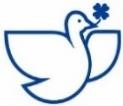 　　TEL:(0565)53-8700　FAX:(0565)53-5360　【対応時間】平日 8:30～17:00 (祝日・年末年始を除く)  2024.1 医療機関名医師名TELFAXフリガナ性別生年月日明・大・昭・平・令	年　　　　月　　　　日 (　　　　　歳) 受診者名男 ･ 女生年月日明・大・昭・平・令	年　　　　月　　　　日 (　　　　　歳) 住所〒　　　     －〒　　　     －〒　　　     －TEL自宅（	　　　　　 ）　　　　　―携帯（	  　　　　 ）　　　　　―住所〒　　　     －〒　　　     －〒　　　     －名豊病院受診歴    無     有 (ID:    　　　 　     　) 名豊病院受診歴    無     有 (ID:    　　　 　     　) 保険情報保険情報 保険証　　　　 交通事故　　　　 労公災　　　　 生保　　　　 その他(　　　　　　　             )  保険証　　　　 交通事故　　　　 労公災　　　　 生保　　　　 その他(　　　　　　　             )  保険証　　　　 交通事故　　　　 労公災　　　　 生保　　　　 その他(　　　　　　　             )  保険証　　　　 交通事故　　　　 労公災　　　　 生保　　　　 その他(　　　　　　　             ) 放射線検査正当性の説明について放射線検査正当性の説明について放射線検査正当性の説明について放射線検査正当性の説明について放射線検査正当性の説明について放射線検査正当性の説明について 実施済 実施済傷病名経過及び依頼目的《検査項目》  ＣＴ（単純  ＣＴ（造影）※下記 造影注を記入   ＭＲＩ（単純）  ＭＲＡ  ＭＲＣＰ  ＭＲＩ（造影）※下記 造影注を記入  心臓超音波検査  心電図検査  神経伝達検査《検査項目》  ＣＴ（単純  ＣＴ（造影）※下記 造影注を記入   ＭＲＩ（単純）  ＭＲＡ  ＭＲＣＰ  ＭＲＩ（造影）※下記 造影注を記入  心臓超音波検査  心電図検査  神経伝達検査 骨塩定量（ＤＥＸＡ法）腰椎+大腿 マンモグラフィー 単純撮影 消化管透視（上部） 上部内視鏡（経鼻） 上部内視鏡（経口鎮静） 肺機能検査 血圧脈波検査（ABI） 栄養指導 ※下記 栄養食事指導を記入 骨塩定量（ＤＥＸＡ法）腰椎+大腿 マンモグラフィー 単純撮影 消化管透視（上部） 上部内視鏡（経鼻） 上部内視鏡（経口鎮静） 肺機能検査 血圧脈波検査（ABI） 栄養指導 ※下記 栄養食事指導を記入 骨塩定量（ＤＥＸＡ法）腰椎+大腿 マンモグラフィー 単純撮影 消化管透視（上部） 上部内視鏡（経鼻） 上部内視鏡（経口鎮静） 肺機能検査 血圧脈波検査（ABI） 栄養指導 ※下記 栄養食事指導を記入部位・撮影指示などの詳細をご記入下さい部位・撮影指示などの詳細をご記入下さい部位・撮影指示などの詳細をご記入下さい造影注身長(　　　　　　cm) 体重(  　　　　  　　kg) 　　検査 ( 無　有 〈　　　/　　　〉 [BUN(　　　　　　) Cr(　　　　　　) eGFR(　　　　　　)])身長(　　　　　　cm) 体重(  　　　　  　　kg) 　　検査 ( 無　有 〈　　　/　　　〉 [BUN(　　　　　　) Cr(　　　　　　) eGFR(　　　　　　)])身長(　　　　　　cm) 体重(  　　　　  　　kg) 　　検査 ( 無　有 〈　　　/　　　〉 [BUN(　　　　　　) Cr(　　　　　　) eGFR(　　　　　　)])身長(　　　　　　cm) 体重(  　　　　  　　kg) 　　検査 ( 無　有 〈　　　/　　　〉 [BUN(　　　　　　) Cr(　　　　　　) eGFR(　　　　　　)])身長(　　　　　　cm) 体重(  　　　　  　　kg) 　　検査 ( 無　有 〈　　　/　　　〉 [BUN(　　　　　　) Cr(　　　　　　) eGFR(　　　　　　)])身長(　　　　　　cm) 体重(  　　　　  　　kg) 　　検査 ( 無　有 〈　　　/　　　〉 [BUN(　　　　　　) Cr(　　　　　　) eGFR(　　　　　　)])身長(　　　　　　cm) 体重(  　　　　  　　kg) 　　検査 ( 無　有 〈　　　/　　　〉 [BUN(　　　　　　) Cr(　　　　　　) eGFR(　　　　　　)])体内金属 有（部位：　　　　　　　　　　　　　手術年：　　　　　　　　年　　）　　 無　 有（部位：　　　　　　　　　　　　　手術年：　　　　　　　　年　　）　　 無　 有（部位：　　　　　　　　　　　　　手術年：　　　　　　　　年　　）　　 無　 有（部位：　　　　　　　　　　　　　手術年：　　　　　　　　年　　）　　 無　 有（部位：　　　　　　　　　　　　　手術年：　　　　　　　　年　　）　　 無　 有（部位：　　　　　　　　　　　　　手術年：　　　　　　　　年　　）　　 無　 有（部位：　　　　　　　　　　　　　手術年：　　　　　　　　年　　）　　 無　ﾍﾟｰｽﾒｰｶｰ 有　　　　 無　ｲﾝﾌﾟﾗﾝﾄ 有　　　　 無　喘息喘息喘息 有　　　　 無　感染症HB(　　　　)　　HCV(　　　　)　　梅毒(　　　　)　　　　不明HB(　　　　)　　HCV(　　　　)　　梅毒(　　　　)　　　　不明HB(　　　　)　　HCV(　　　　)　　梅毒(　　　　)　　　　不明ﾖｰﾄﾞ過敏ﾖｰﾄﾞ過敏ﾖｰﾄﾞ過敏 有  　     無　　　　 不明妊娠 有　　　　 無　授乳 有　　　 無　媒体媒体媒体 CD  　    不要　処方 有　　　　 無　来院方法 独歩 　 車椅子 　 ベッドPT-INRPT-INRPT-INR 有(　　　　　)　　　 無栄養食事指導指示栄養量：　　　　　　　　　　　　kcal　　　　塩分制限：  有 　 無 　　　※直近の採血データの添付をお願いします指示栄養量：　　　　　　　　　　　　kcal　　　　塩分制限：  有 　 無 　　　※直近の採血データの添付をお願いします指示栄養量：　　　　　　　　　　　　kcal　　　　塩分制限：  有 　 無 　　　※直近の採血データの添付をお願いします指示栄養量：　　　　　　　　　　　　kcal　　　　塩分制限：  有 　 無 　　　※直近の採血データの添付をお願いします指示栄養量：　　　　　　　　　　　　kcal　　　　塩分制限：  有 　 無 　　　※直近の採血データの添付をお願いします指示栄養量：　　　　　　　　　　　　kcal　　　　塩分制限：  有 　 無 　　　※直近の採血データの添付をお願いします指示栄養量：　　　　　　　　　　　　kcal　　　　塩分制限：  有 　 無 　　　※直近の採血データの添付をお願いします処方内容抗血小板薬：	抗凝固薬：抗血小板薬：	抗凝固薬：抗血小板薬：	抗凝固薬：抗血小板薬：	抗凝固薬：抗血小板薬：	抗凝固薬：抗血小板薬：	抗凝固薬：抗血小板薬：	抗凝固薬：